Трудове навчання. Завдання для дівчат 5-9 класів. Виготовлення ляльки – мотанки «Веснянка».                                                                                                                                 Багато ми шануємо обрядів,                                                                                                            Які пройшли крізь сиву давнину,                                                                                                   Ті, що зберігала доньки  матір,                                                                                                Таємну Ляльки – мотанки красу. 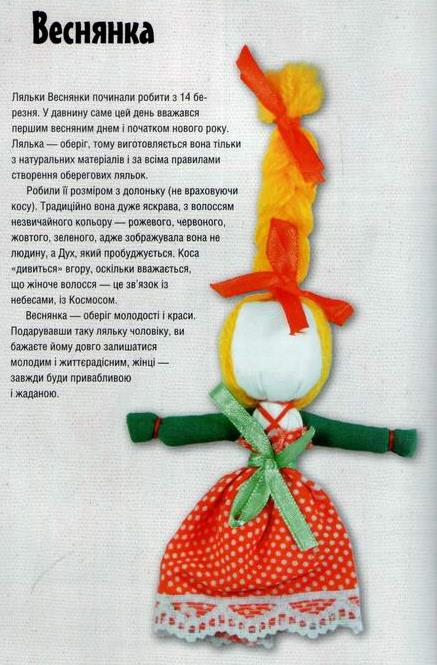 Вам знадобляться: ножиці, праска.Користування предметною картою.                                                                                                         Порядок виконання ляльки – Веснянки1Тканина білого кольору для тулуба.  Розмір  20Х30 см2Тканина білого кольору для ручок.  Розмір 15Х10 см3Тканина кольорова для спідниці. Розмір 15Х20 см4Нитки для плетіння жовтого або помаранчевого кольору5Нитки для перев’язування  червоного кольору.6Для оздоблення стрічки, мереживо, мотузка тощо1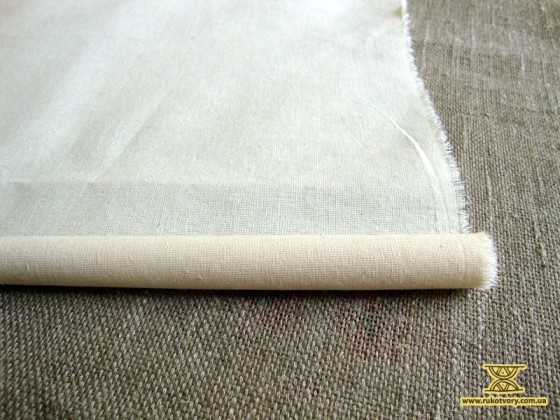 2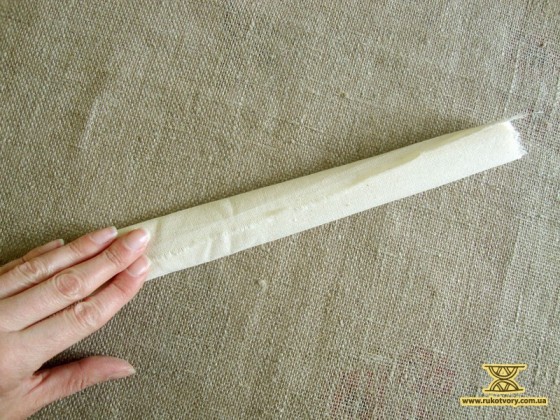                 3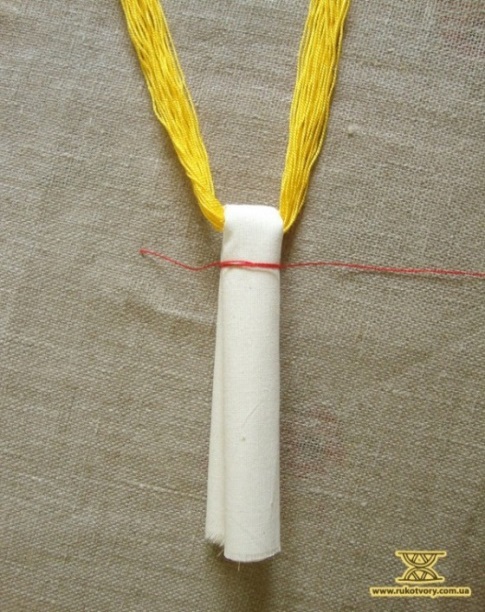 4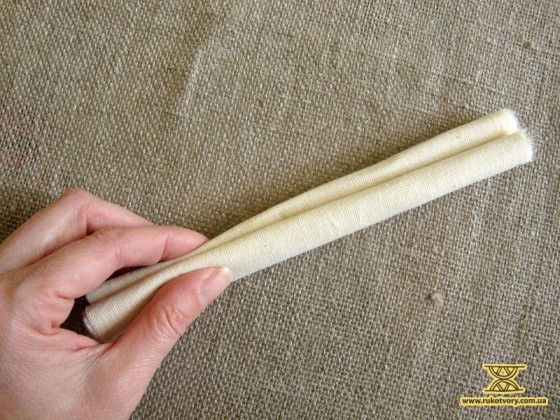 5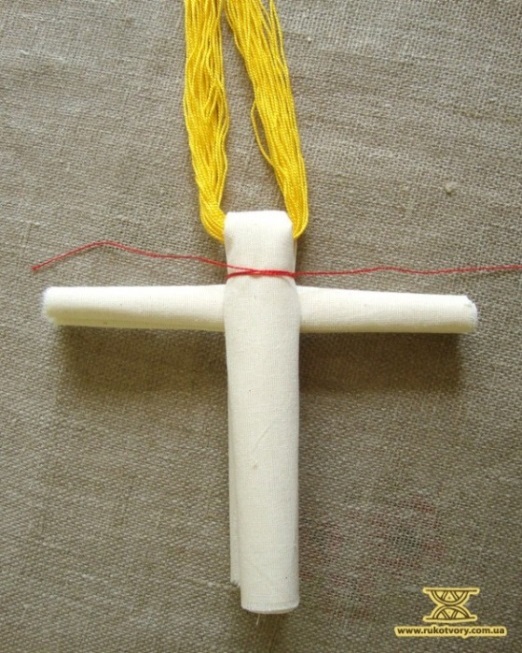                6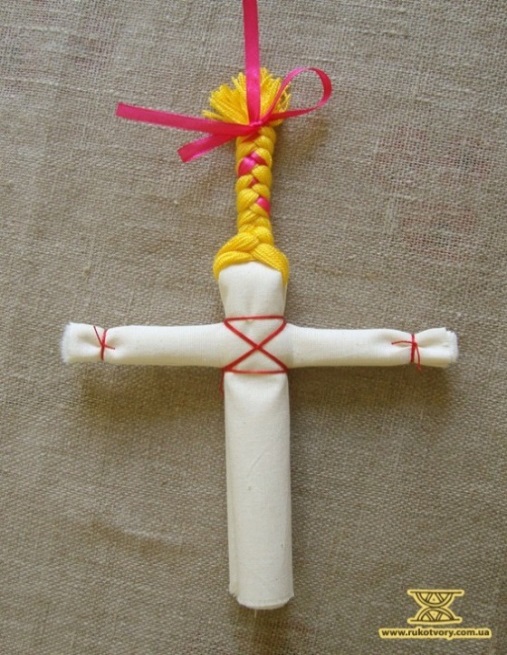 7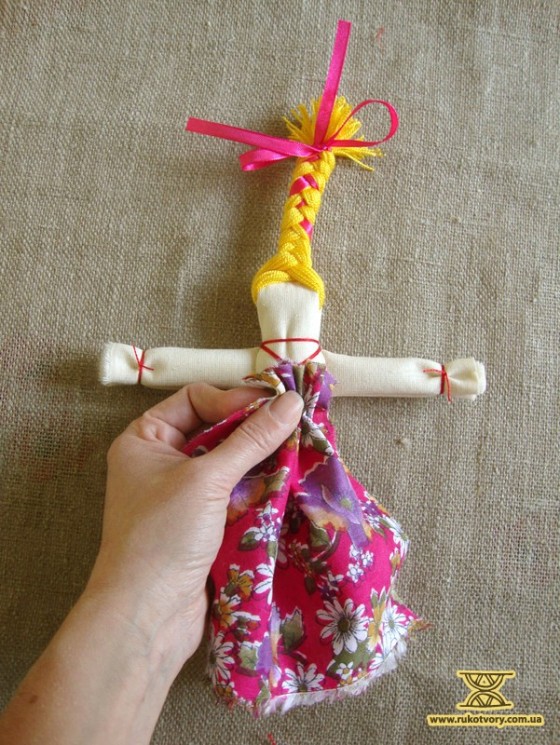 8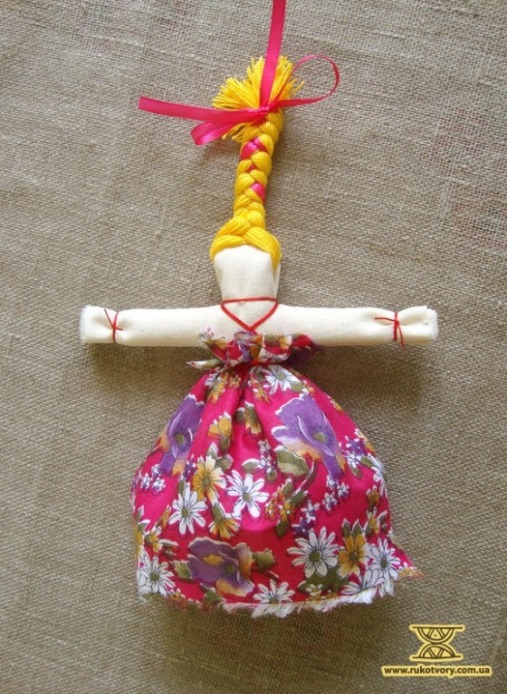                    9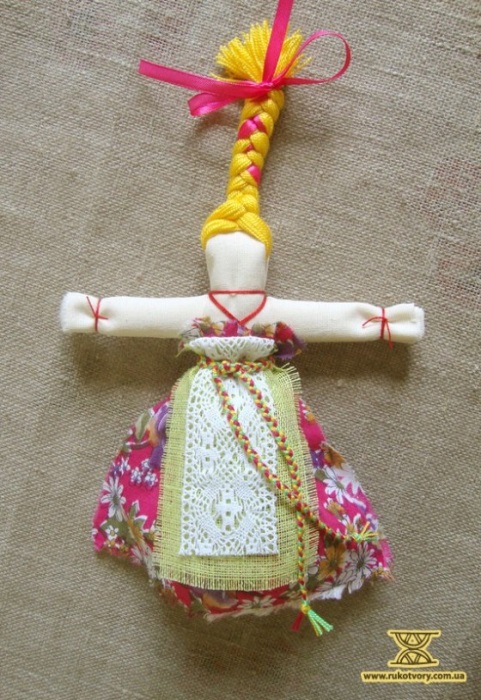 